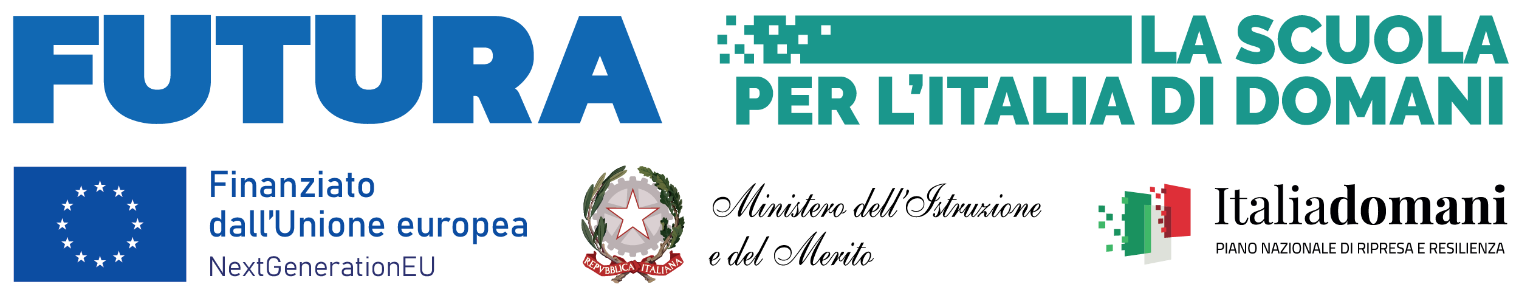 Relazione finale PEI        Alunno : cognome e nomeClasse/Sez. : Docente sostegno: cognome e nome (numero ore)                                            a.s. …../…….VALUTAZIONE   DEGLI  INTERVENTI   ATTUATIAREA AFFETTIVO-RELAZIONALE AUTONOMIAAREA COGNITIVA AREA LINGUISTICAAREA LOGICO-MATEMATICAVERIFICHE E VALUTAZIONICONSIGLI PER LA FUTURA SCOLARIZZAZIONE DELL’ALUNNOFIRME e ALLEGATO(Documento di ACCETTAZIONE E  PRESA VISIONE DELLA RELAZIONE FINALE PEI)La presente valutazione intermedia è concordata e  sottoscritta da tutte le componenti indicate in tabella: * art. 9 L.104/1992FAMIGLIA*La sottoscritta dichiara che non sussistono pareri contrari da parte di altra persona che esercita la legittima responsabilità genitoriale nei confronti del minore in oggetto.CORSICO, ______________IL DIRIGENTE SCOLASTICOISTITUTO COMPRENSIVO STATALE “BUONARROTI”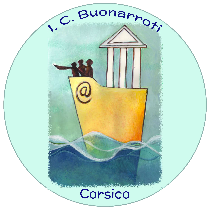 Via IV Novembre 38 -20094 Corsico (MI)- tel. 02.45100100email: miic88800v@istruzione..it; p.e.c. miic88800v@pec.istruzione.itC.M. MIIC88800V – C.F. 80102470152www.icbuonarroticorsico.edu.itCognome/NomeQualifica/Disciplina di InsegnamentoFirmaINSEGNANTI DI CLASSEItalianoStoriaGeografiaEd.civicaIngleseArte e immagineMatematica TecnologiaScienzeEd. MotoriaMusicaReligione/AIRC PotenziamentoSostegnoMensaAlfabetizzazioneFigure educative(Cognome/Nome)Cognome/NomeResponsabilità genitoriale (madre, padre, tutore)Firma*